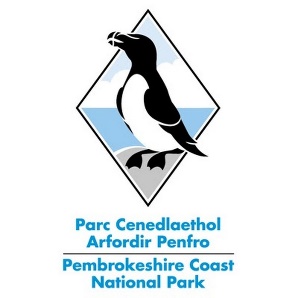 Ffurflen Cais Lleoliad Myfyriwr / Profiad Gwaith Dychwelwch y ffurflen i jessical@arfordirpenfro.org.uk  Gwybodaeth am yr YmgeisyddAddysgGwybodaeth YchwanegolYmwadiad a LlofnodRwyf yn ardystio bod fy atebion yn wir ac yn gyflawn hyd eithaf fy ngwybodaeth. Awdurdod Parc Cenedlaethol Arfordir Penfro Enw llawn:Enw llawn:Dyddiad geni:Dyddiad geni:Cyfeiriad:Ffôn:EbostEbost::::::Rhowch y dyddiadau a ddymunir ar gyfer eich lleoliad:Ysgol/Coleg/Prifysgol:Cyfeiriad:Enw’r cwrs (os yw’n berthnasol - amlinellwch beth mae eich cwrs yn ei gynnwys): Cyswllt (Tiwtor y Cwrs) Enw:Cyswllt (Tiwtor y Cwrs) Rhif Ffôn:Cyswllt (Tiwtor y Cwrs) Rhif Ffôn:Rhowch fanylion unrhyw waith neu brofiad gwaith perthnasol rydych wedi'i wneud:Ydych chi'n gallu gweithio yn unrhyw le o fewn y Parc Cenedlaethol? Yn anffodus, ni allwn ddarparu cludiant na llety.Dylech gynnwys yma unrhyw wybodaeth berthnasol ychwanegol yr hoffech ei rhoi, megis hobïau neu ddiddordebau:Llofnod:Dyddiad: